DOSSIER DE CANDIDATURE GRAND EST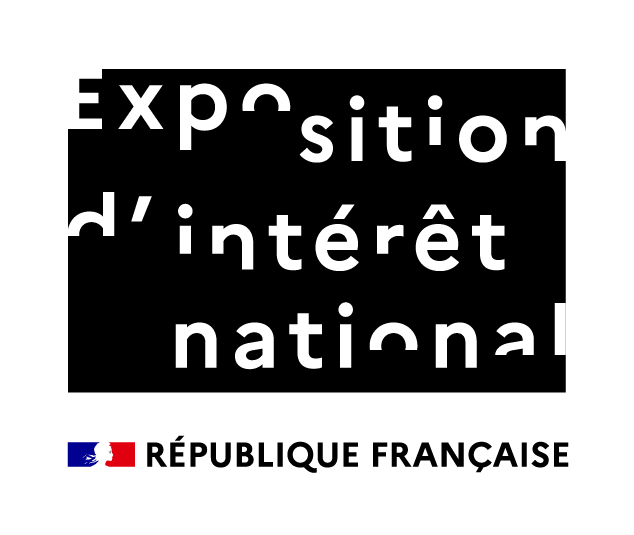 Le ministère de la culture lance chaque année, en direction des musées territoriaux bénéficiant de l’appellation musée de France, un appel à projet en vue de l’obtention du label exposition d’intérêt national.Le label exposition d’intérêt national a été créé en 1999 pour permettre aux musées territoriaux d’organiser des expositions majeures et de conduire une politique culturelle et éducative de qualité en direction de différents publics. Sélectionnées en fonction de leur qualité scientifique et du caractère innovant des actions de médiation culturelle qui les accompagnent, les expositions d’intérêt national s’inscrivent dans le cadre de la politique de diffusion et d’élargissement des publics menée par le ministère de la culture. Elles participent également à sa politique d’action territoriale, avec la recherche d’une juste répartition de l’aide de l’État entre les collectivités territoriales porteuses de projets. Enfin, elles sont l’occasion de mettre en valeur les partenariats noués entre musées de France (itinérance de l’exposition, coproduction, prêts), mais également avec les musées nationaux afin de faciliter et valoriser la circulation d’œuvres des collections nationales au sein des territoires, au plus près des publics qui en sont éloignés.Le présent dossier de candidature doit être adressé à la Direction régionale des affaires culturelles Grand Est (voir coordonnées ici :  intégralement complété et signé par une personne habilitée à engager le musée et/ou son autorité de tutelle le 27 septembre 2023 au plus tard.ÉligibilitéTout musée en région bénéficiant de l'appellation musée de France et dont les collections n'appartiennent pas à l’État ou à ses établissements publics peut se porter candidat.Le projet exposition d'intérêt national doit être porté par un musée de France disposant d'un encadrement scientifique et d’un service des publics.Pour l’examen des dossiers, il sera tenu compte de l’environnement organisationnel du musée, ainsi que de sa politique scientifique et de sa politique de gestion des collections. Les efforts faits en termes de partenariats avec d’autres musées de France, en particulier nationaux, seront également pris en compte. De plus, les projets visant à faire connaître et/ou valoriser les artistes femmes ou proposant une lecture renouvelée de la place de la femme dans l’art seront encouragés.ConventionnementLe projet sélectionné fait l’objet d’une convention entre la collectivité ou la personne morale de droit privé à but non lucratif porteuse du projet d’exposition, et le ministère de la culture, représenté par le préfet de région, directeur régional des affaires culturelles. Le label exposition d’intérêt national peut dans certains cas être assorti d’une subvention prévue par la convention et versée par la DRAC.Dénomination et coordonnées du musée de France organisateur (adresse, téléphone, adresse e-mail)Nom et titre du responsable de l’établissementNom et coordonnées du responsable du service des publicsNom et coordonnées du responsable de la communicationNom et coordonnées du responsable du suivi administratif du projet (téléphone et e-mail)Dénomination et coordonnées de la personne morale propriétaire/gestionnaire du musée (association, ville, communauté d’agglomération, département, région, établissement public, etc.)		Qualité et nom du responsable de la personne morale propriétaire/gestionnaire (Président, Maire…)		Titre de l’exposition : 	Dates prévues pour l’exposition : Nom, prénom, fonction de la personne habilitée à déposer le dossier de candidature :Fait, à : Le : Signature :  Exposé du projet d’expositionCet exposé doit résumer le scénario de l’exposition, son déroulé, les thèmes abordés. Il doit insister sur les apports de cette exposition à la connaissance scientifique du sujet, sur les moyens scénographiques de mise en valeur des objets présentés ainsi que sur les dispositifs de médiation en direction des différents publics.Il doit également motiver l’adéquation de cette exposition à l’identité du musée.Le dossier doit être accompagné de tout document utile à la compréhension du projet (photographies des principales œuvres exposées avec leurs cartels, liste des prêteurs, etc.).	[Champ libre pour exposé, pas de limitation du nombre de caractères]Présentation de l’expositionS’agit-il :	d’une création, production par le musée d’une coproduction. Si oui, avec quel organisme :Surface de l’exposition :      0 m²Nombre d’objets ou d’œuvres : 0L’exposition bénéficie-t-elle de prêts ou d’un partenariat spécifique avec un musée national ? oui.  À développer, provenance des objets ou des œuvres (si possible) : nonQuels sont les publics visés ? régionauxnationauxinternationaux	Conception et muséographieCommissaire(s) de l'exposition :---Comité scientifique :---Autres partenaires sollicités(nature de leur(s) intervention(s)) :Architecte, muséographe ou scénographe :oui, coordonnées :  	nonPrise en compte des problématiques liées à la parité :Prise en compte des problématiques liées au développement durable :   Stratégie de réemploi de matériaux avant ou après l’exposition  Priorisation des transports groupés   Appel à des fournisseurs de proximité  Gestion raisonnée du matériel audiovisuel (achat/location)  Autre : Politique des publics conçue spécifiquement pour l’expositionActions spécifiques : visites-guidées participation d'artistes ateliers nocturnes parcours ludiques autres : Publics visés : tous publics scolaires  périscolaire et hors temps scolaire   18-25 ans, étudiants  familles  comités d'entreprises  publics relevant du champ social  publics en situation de handicap  chercheurs et professionnels  autres : Aide à la visite :textes affichés  fiches de salles petit journal dossiers pédagogiques audioguide, visioguide films, audiovisuels bornes interactives	 dispositifs tactiles	 documents téléchargeables applications site internet dédié autres : Programmation accompagnant l'exposition :spectacles (théâtre, danse) concerts colloques conférences autres :  Partenariats avec d’autres acteurs culturels, éducatifs ou sociaux, précisez : Merci de détailler les offres culturelles et les actions de méditation innovantes : 	Avez-vous prévu d’encourager la pratique de la photographie amateur au sein de l’exposition ? sous forme d’ateliers. Précisez :  en autonomie (encouragement au partage de vues sur Facebook, Instagram, Flickr…)Politique tarifaire et horairesNombre de visiteurs attendus approximativement : Jours et horaires d’ouverture au public :Tarifs :- billet du musée :  - €- billet de l’exposition :  - €- billet du musée + billet de l’exposition : - €- gratuité pour l’exposition	 oui   non- audioguide, visioguide :  oui  ( - €)  non   Détaillez les politiques de gratuité et de réduction de tarifs (précisez les publics bénéficiaires comme : minima sociaux, personnes en situation de handicap, moins de 18 ans, 18-25 ans, familles, comités d’entreprise, associations, autres) :CommunicationPresse écrite et audiovisuelle dossier de presse iconographie voyage(s) de presse	 radio, TV coproductions concernant l’exposition		Publicité affiches ou affichettes insertion presse réseau d’affichage urbain	 internet autres : Site web et réseaux sociaux site web Facebook  autres réseaux sociaux (twitter, instagram...)Vernissage invitations, réceptions, etc. autres actions de promotions prévues			La communication est-elle réalisée par : le musée la collectivité territoriale / personne morale une agence extérieureDéfinition d’une ligne graphique spécifique pour l’exposition ? oui			 nonÉvaluation de l’exposition : connaissance des publics, étude de réceptionAvez-vous prévu une évaluation préalable :- des attentes du public	 oui		 non- des représentations sur le thème de l'exposition	 oui		 non- du dispositif des médiations envisagées   oui		 nonAvez-vous prévu une ou des études de publics pendant l’exposition ?- Enquête quantitative (sondage, enquête par questionnaires )  oui		 non- Enquête qualitative, étude de réception (entretiens, observations…)  oui		 non- Autre approche ; précisez : Précisez la ou les catégories de publics enquêtés et la taille des échantillons :	Précisez les objectifs pour chaque enquête :	Indiquez la liste des partenaires (Universités, Écoles, laboratoires, bureaux d'études) : 	---	Le cas échéant, indiquez les services et la catégorie des personnels mobilisés au sein de l'établissement pour ces enquêtes :Produits en vente dans le musée pendant l’exposition Catalogue(s) : 0 € Petit journal : 0 € Produits dérivés spécifiques à l’exposition (cartes postales, objets) : précisez Ouvrages sur le thème de l’exposition : précisez Revues sur le thème de l’exposition : précisez Autres : BUDGET PREVISIONNELHommeFemmeCommissariat00Comité scient.	00Scéno-muséo00Autres, (préciser)00TOTAL	00DEPENSESDEPENSESdétailsmontant totalPréparation, conceptionFrais de missions, documentation, travaux photographiques, audiovisuel/multimédia, collaborateurs extérieurs : sur honoraires ou sur vacations              -   €            -   € Préparation, conceptionAutres charges de préparation (préciser) :                 -   €            -   € Transport, assurancesTransport, mesure de protection, frais de douane, convoiement, assurances                 -   €            -   € Transport, assurancesAutres charges liées aux transports ou assurances (préciser) :                 -   €            -   €  MuséographieFrais de muséographie : honoraires architectes, muséographes, signalétique (cartels, panneaux, bâches…),                 -   €            -   €  MuséographieAudiovisuels, interactifs (bornes images, audioguides, sonorisation, automatismes électroniques pour l’animation des éclairages, des cartes, des dispositifs sonores, etc.)                 -   €            -   € Politique d’action culturelleBudget prévu pour les actions innovantes conçues spécifiquement pour les publics :                 -   €            -   € Politique d’action culturelleConception, réalisation                 -   €            -   € Politique d’action culturellePersonnel supplémentaire                 -   €            -   € Évaluation de l’exposition : connaissance des publics, étude de réceptionÉvaluation préalable, approche quantitative, étude de réception                 -   €            -   € CommunicationPrestataire de service : frais de conception, frais d’impression, (affiches, dossiers de presse, invitations, dépliants), droits de reproduction, photographies, affiches/affichettes, petit journal, autres)                 -   €            -   € CommunicationRoutage, mailing, frais d’inauguration                 -   €            -   € CommunicationAutres actions de relations extérieures : (préciser)                 -   €            -   € CatalogueTitre :Auteurs prévus (nom et qualité) :Nombre de pages : 0Nombre d’illustrations : 0Format numérique :Nombre de catalogues : 0CatalogueRémunération(s) auteur(s), maquette, graphisme, droits de reproduction, impression                 -   €            -   € Produits dérivésAffiches, cartes postales, objets, produits multimédia                 -   €            -   € Produits dérivésAutres (préciser)                 -   €            -   € TOTAL DEPENSESTOTAL DEPENSES           -   € RECETTESRECETTESmontant totalDroits d’entrée                 -   € Catalogue                  -   € Produits dérivés                  -   € Financement de la personne morale porteuse de l’exposition                  -   € SUBVENTIONSDRAC, label Exposition intérêt national                 -   € SUBVENTIONSDRAC, autres dispositifs                 -   € SUBVENTIONSVille Intercommunalité                 -   € SUBVENTIONSConseil départemental                 -   € SUBVENTIONSConseil régional                 -   € SUBVENTIONSMécénat                 -   € SUBVENTIONSAutres                 -   € TOTAL RECETTESTOTAL RECETTES           -   €